Расписание ВПР 2020Первый проект расписания Всероссийских проверочных работ на 2020 год. В школах самостоятельно выбирают даты из заданных диапазонов.

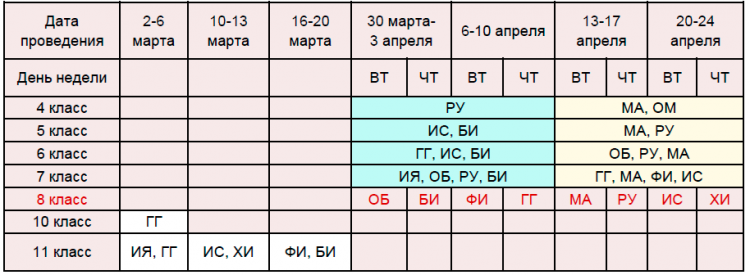 